Het TPACK-model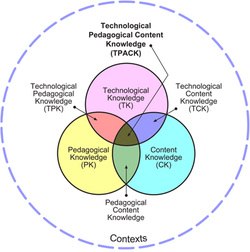 ICT op een zinvolle manier gebruiken in het onderwijs, dat is waar het TPACK-model voor ontworpen is. De docent moet weten hoe de vakinhoudelijke aspecten inzichtelijk en begrijpelijk gemaakt kunnen worden met behulp van ICT. Kennis over de toepassing van de juiste didactiek bij het leren van verschillende onderwerpen met behulp van ICT is van groot belang.
 Het leerdoel is: de leerlingen vergroten hun (thematische) kennis over Frankrijk.
 Het TPACK-model bestaat uit drie onderdelen:1. Technological Knowledge (TK). De kennis van de technologieDe docent heeft kennis van zoekprogramma’s op het internet, web 1.0, 2.0 en 3.0 sites en applicaties, maar ook van een verscheidenheid aan presentatie- en editprogramma’s. 2. Pedagogical Knowledge (PK). De kennis van de didactiekBij de introductie van het project en bij aanvang van de lessen krijgen de leerlingen een korte directe instructie (Ebbens, 2009). Hierin gaat het vooral om het onderwerp en het proces. Daarna is de docent begeleider van het proces, stimulator en wanneer dat nodig is gedragsregulator. Het geven van feedback door de docent gebeurt opbouwend en richting gevend.
 3. Content Knowledge (CK). De kennis van het vakDe docent heeft kennis van een verscheidenheid aan thema’s over Frankrijk. Ook is de docent bekend met de kerndoelen en leerplanning van het vak Frans.  De docent weet op een effectieve manier feedback te geven, te stimuleren en te reguleren.De samenhang tussen de drie domeinenTPK: Technological knowledge en Pedagogical knowledgeBij de samenwerking tussen de kennis van de technologie en de didactiek is het de vraag of een bepaalde ICT-toepassing (goed) kan bijdragen aan het lesgeven. Wanneer de leerling niet zoveel met Frankrijk heeft en is murw geslagen met grammatica en woordkennis, heeft hij weinig zin om op een traditionele manier iets te leren over het land Frankrijk (en al haar prachtige facetten). Bij het horen van de taal komt hem wellicht het stokbrood en de wijn de neus uit. Door de leerling zelf een onderwerp te laten kiezen wat hem boeit, dichter bij zijn belevingswereld, wordt hij sneller gemotiveerd.PCK: Pedagogical knowledge en Content knowledgeKennis en didactiek en de kennis van het vak gebundeld. Hoe breng je het vak over, wat is je rol als docent en je houding tegenover het vak. De docent daagt de leerlingen uit om hun thema met de belangrijkste elementen op een unieke manier te presenteren. TCK: Technological knowledge en Content knowledgeTechnologie gecombineerd met de kennis van het vak. In dit geval zijn de vaardigheden en de kennis over verschillende (creatieve) toepassingen van presentatie (en ICT-hulpmiddelen daarbij) van de docent van belang. De docent geeft tijdens de lessenreeks bijvoorbeeld tips om goed te zoeken en verwijst naar betrouwbare sites.